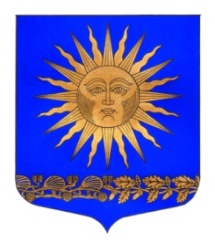 МУНИЦИПАЛЬНЫЙ  СОВЕТВНУТРИГОРОДСКОГО МУНИЦИПАЛЬНОГО  ОБРАЗОВАНИЯ  ГОРОДА ФЕДЕРАЛЬНОГО ЗНАЧЕНИЯ САНКТ-ПЕТЕРБУРГА ПОСЕЛОК СОЛНЕЧНОЕ___________________________________________________________________________Р Е Ш Е Н И Еот  «07 » декабря  2021 года						                           № 21«О внесении изменений в Решение  от 08 декабря 2020 №33 «О рассмотрении проекта бюджета внутригородского муниципального образования города федерального значения Санкт-Петербурга поселок Солнечное на 2021 год в третьем чтении и о принятии  решения о бюджете внутригородского муниципального образования города федерального значения Санкт-Петербурга поселок Солнечное на 2021 год»»В соответствии с Бюджетным кодексом РФ, Уставом внутригородского муниципального образования города федерального значения Санкт-Петербурга поселок Солнечное, Положением о бюджетном процессе муниципального образования поселка Солнечное. Муниципальный  совет  решил: Пункт 1.1. изложить в следующей редакции: 1.1. общий объем доходов в сумме  39 166,7 тыс.рублей;Пункт 1.2. изложить в следующей редакции: 1.2. общий объем расходов в сумме 40 538,0 тыс.рублей;Пункт 1.3. изложить в следующей редакции:1.3. дефицит (профицит) бюджета внутригородского муниципального образования города федерального значения Санкт-Петербурга поселок Солнечное в сумме      1 371,30 тыс. рублей;Пункт 5. изложить в следующей редакции:5. Утвердить объем межбюджетных трансфертов, получаемых из бюджета Санкт-Петербурга на 2021 год в сумме 39 006,6 тыс.рублей, в том числе:Дотация из бюджета Санкт-Петербурга на выравнивание бюджетной обеспеченности внутригородских муниципальных образований Санкт-Петербурга – 37 948,9 тыс. рублей;Дотация на поддержку мер по обеспечению сбалансированности бюджетов внутригородских муниципальных образований Санкт-Петербурга – 287,8 тыс.рублей;	Субвенции бюджетам внутригородских муниципальных образований Санкт-Петербурга на выполнение передаваемых полномочий Санкт-Петербурга по организации и осуществлению деятельности по опеке и попечительству – 762,1 тыс. рублей;	Субвенции бюджетам внутригородских муниципальных образований Санкт-Петербурга на выполнение отдельного государственного полномочия Санкт-Петербурга по определению должностных лиц, уполномоченных составлять протоколы об административных правонарушениях, и составлению протоколов об административных правонарушениях – 7,8 тыс. рублей.Приложения 3,4,5,6,7 изложить в редакции согласно приложениям 1-5 к настоящему решению.Опубликовать настоящее решение в СМИ.Решение вступает в силу с момента опубликования.Контроль за исполнением  решения возложить на Главу МО – Председателя МС п. Солнечное Сафронова М.А.Глава МО п.СолнечноеПредседатель МС    				                                   	М. А. Сафронов